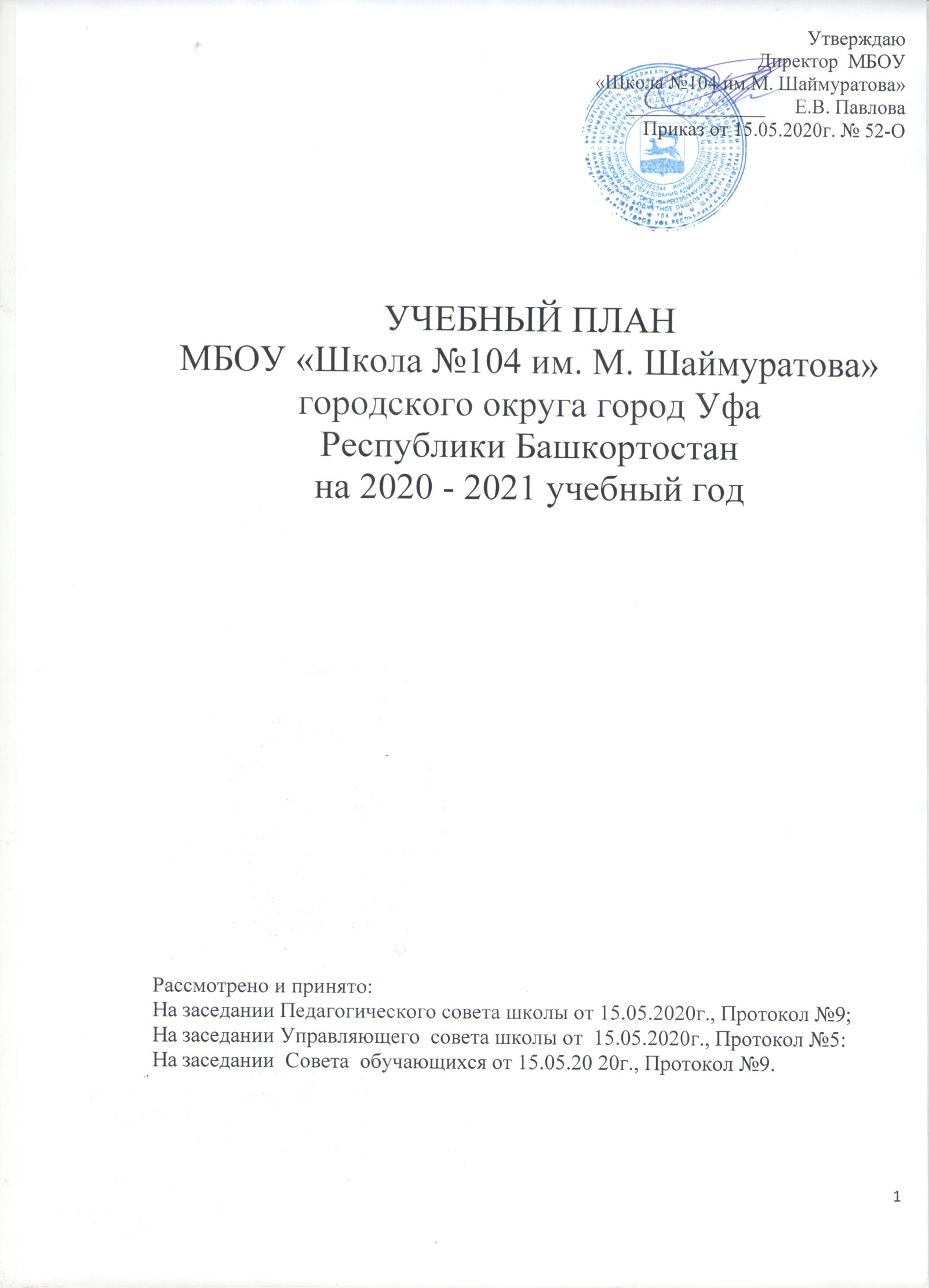 Пояснительная записка                                                                                                               к учебному плану  МБОУ «Школа №104 им. М. Шаймуратова» городского округа город Уфа Республики Башкортостан на 2020-2021 учебный годНормативно - правовая основа формирования учебного плана     Учебный план - документ, который определяет перечень, трудоемкость, последовательность и распределение по периодам обучения учебных предметов, курсов, дисциплин (модулей), иных видов учебной деятельности и форм промежуточной аттестации обучающихся.     Учебный план на 2020-2021 учебный год МБОУ «Школа №104 им. М. Шаймуратова» городского округа город Уфа Республики Башкортостан                       (далее МБОУ «Школа №104 им. М. Шаймуратова»),  реализующий основные общеобразовательные программы начального общего, основного общего и среднего общего образования сформирован в соответствии с требованиями  следующих законодательных нормативно - правовых актов в сфере образования и труда:       Трудовой кодекс Российской Федерации от 30 декабря 2001 № 197-ФЗ (далее  ТК РФ) (с изменениями и дополнениями);      Федеральный закон от 29.12.2012 № 273-ФЗ «Об образовании в Российской Федерации» (далее — Федеральный закон «Об образовании в РФ»):      Закон Республики Башкортостан от 01.07.2013 № 696-З «Об образовании в Республике Башкортостан»;      Федеральный закон от 25.10.1991г№ 1807-1 «О языках народов Российской Федерации» ( с изменениями и дополнениями);      Федеральный государственный образовательный стандарт начального общего образования, утвержденный приказом Министерства образования и науки РФ от 06.10.2009 № 373 (с изменениями и дополнениями) (далее - ФГОС НОО);     Федеральный государственный образовательный стандарт основного общего образования, утвержденный приказом Министерства образования и науки РФ от 17.12.2010 № 1897 (с изменениями и дополнениями) (далее -ФГОС ООО);      Федеральный государственный образовательный стандарт среднего общего образования, утвержденный приказом Министерства образования и науки РФ от 17.05.2012 № 413 (с изменениями и дополнениями) (далее — ФГОС СОО); Федеральный компонент государственного образовательного стандарта (далее — ФКГОС), утвержденный приказом Минобразования России от 05.03.2004 № 1089 (с учетом изменений и дополнений).     Порядок организации и осуществления образовательной деятельности по основным общеобразовательным программам — образовательным программам начального общего, основного общего и среднего общего образования, утвержденный приказом Министерства образования и науки РФ от 30.08.2013 № 1015;       Приказ Министерства образования и науки Российской Федерации от 22.12.2014 № 1601 «О продолжительности рабочего времени (нормах часов педагогической работы за ставку заработной платы) педагогических работников и о порядке определения учебной нагрузки педагогических работников, оговариваемой в трудовом договоре» (далее — Приказ Минобрнауки от 22.12.2014 № 1601);       Приказ Минобрнауки России от 11.05.2016 № 536 «Об утверждении Особенностей режима рабочего времени и времени отдыха педагогических и иных работников организаций, осуществляющих образовательную деятельность» (далее — Приказ Минобрнауки от 11.05.2016 № 536);       Санитарно-эпидемиологические требования к условиям и организации обучения в общеобразовательных учреждениях СанПиН 2.4.2.2821-10, утвержденные Постановлением Главного государственного санитарного врача Российской Федерации от 29.12.2010 № 189 (далее — СанПиН 2.4.2.2821-10) (с изменениями и дополнениями);       Санитарно-эпидемиологические требования к организации питания обучающихся в общеобразовательных учреждениях, учреждениях начального и среднего профессионального образования СанПиН 2.4.5.2409-08, утвержденные Постановлением Главного государственного санитарного врача Российской Федерации от 23.07.2008 — №45 (далее — СанПиН 2.4.5.2409-08);       Постановление Главного государственного санитарного врача РФ «Об изменении в СанПиН» от 24.11.2015г. №81;       Письмо Департамента общего образования Минобрнауки России от 12.05.2011 №№ 03296, 03-296 «Об организации внеурочной деятельности при введении Федерального государственного образовательного стандарта общего образования»;        Письмо Министерства образования и науки РФ от 18.08.2017 № 09-1672 «О направлении методических рекомендаций». Методические рекомендации по организации содержания внеурочной деятельности в рамках реализации основных общеобразовательных программ, в том числе в части проектной деятельности;      Письмо Министерства просвещения РФ от 5.09.2018 №03-ПГ-МП-42216 «Об участии учеников муниципальных и государственных школ РФ во внеурочной деятельности»;       Закон Республики Башкортостан «О языках народов Республики Башкортостан» от 15 февраля 1999 №216-з (с изменениями и дополнениями).         Рекомендуемый региональный базисный учебный план и примерные учебные планы для образовательных организаций Республики Башкортостан, реализующих программы среднего общего образования, утвержденный решением коллегии Министерства образования Республики Башкортостан (протокол от 4 августа 2017 №4);       Устав МБОУ «Школа №104 им. М. Шаймуратова» городского округа город Уфа Республики Башкортостан.        Учебный план является частью образовательной программы МБОУ «Школа №104 им. М. Шаймуратова». Образовательные программы разработаны в соответствии с Федеральным государственным стандартом начального общего образования (далее – ФГОС НОО),  Федеральным  государственным  стандартом основного общего образования (далее–ФГОС ООО), Федеральным  государственным  стандартом среднего общего образования ( далее –ФГОС СОО),  Федеральным компонентом государственного образовательного стандарта (далее – ФКГОС) для 11 классов.      Учебный план  обеспечивает выполнение гигиенических требований к режиму образовательного процесса, установленных СанПиН 2.4.2.2821-10,и предусматривает:4-летний нормативный срок освоения образовательных программ начального общего образования для 1-4 классов;5-летний нормативный срок освоения образовательных программ основного общего образования;2-летний нормативный срок освоения образовательных программ среднего общего образования 10-11 классов.       Количество часов, отведенных на освоение обучающимися учебного плана образовательной организации, состоящего из обязательной части и части, формируемой участниками образовательных отношений, в совокупности  не превышает  величину недельной образовательной нагрузки, установленную СанПиН 2.4.2.2821-10.       Образовательная недельная нагрузка равномерно распределяется в течение учебной недели. Расписание уроков составляется отдельно для обязательных занятий, занятий по внеурочной деятельности. Между началом занятий по внеурочной деятельности  и последним уроком устраивается перерыв продолжительностью не менее 40 минут.      Общий объем нагрузки  в течение дня  не превышает:- для обучающихся 1-х классов - 4 уроков и один день в неделю 5 уроков за счет урока физической культуры; - для обучающихся 2-4-х классов -  не более 5 уроков; - для обучающихся 5-6 -х классов - не более 6 уроков; - для обучающихся 7-11 -х классов - не более 7 уроков.       Объем домашних  заданий (по всем предметам) должен быть таким, чтобы затраты времени на его выполнение не превышали                                              (в астрономических часах):- во 2-3 классах-1,5ч.,- в 4-5  классах-2ч., - в 6-8 классах-2,5ч., - в 9-11 классах –до 3,5ч.         Обучение в первых классах осуществляется  с соблюдением следующих дополнительных требований: - учебные занятия проводятся по пятидневной учебной неделе и только в первую смену; - использование «ступенчатого» режима обучения в первом полугодии (в сентябре, октябре — по 3 урока в день по 35 минут каждый, в ноябре-декабре - по 4 урока по 35 минут каждый; январь-май — по 4 урока по 40 минут каждый); - обучение проводится без балльного оценивания знаний обучающихся и домашних заданий; -дополнительные недельные каникулы в середине февраля при традиционном режиме обучении.       В МБОУ  «Школа №104 им. М. Шаймуратова» устанавливается следующий режим работы: пятидневная учебная неделя для 1-4 классов, 5-9 классов, 10- 11 классов с соблюдением гигиенических требований к максимальным величинам недельной образовательной  нагрузки согласно СанПиН 2.4.2.2821-10.      Промежуточная итоговая аттестация обучающихся 2-11 классов  в обязательном порядке проводится по итогам года, также проведение промежуточной аттестации во 2-9 классах по итогам триместра, в 10-11 классах по итогам полугодия в соответствии с локальным актом школы.       Обучающимся 1-классов отметки в баллах не выставляются. Успешность освоения обучающимися программ в этот период характеризуется только качественной словесной оценкой.        Триместровые и полугодовые отметки в переводных классах выставляются по пятибалльной системе.        Неудовлетворительные результаты промежуточной аттестации по одному или нескольким  учебным предметам и  непрохождение промежуточной аттестации при отсутствии уважительных причин признаются академической задолженностью. Обучающиеся обязаны ликвидировать академическую задолженность. Обучающиеся, получившие неудовлетворительный результат, вправе пройти промежуточную аттестацию по соответствующему учебному предмету повторно.       Учебный план составлен таким образом, чтобы обучающиеся и их родители (законные представители) могли выбрать приоритетное направление для обучения. По результатам анкетирования родителей (законных представителей) несовершеннолетних учащихся изучены  образовательные потребности и интересы обучающихся. Распределение часов части учебного плана, формируемой участниками образовательных отношений,  согласовано с родительской общественностью.       В соответствии с Федеральным законом от 03.08.2018 №317-ФЗ «О внесении изменений в статьи 1 и 14 Федерального закона  «Об образовании в Российской Федерации»   в учебном плане предусмотрена реализация  права изучения государственных языков республик Российской Федерации, родных языков из числа языков народов Российской Федерации, в том числе русского языка как родного языка,   на основании заявлений родителей (законных представителей) обучающихся.       Внеурочная деятельность организуется по направлениям развития личности (спортивно-оздоровительное, духовно-нравственное, социальное, общеинтеллектуальное, общекультурное) в таких формах как художественные, культурологические, филологические, хоровые студии, сетевые сообщества, школьные спортивные клубы и секции, конференции, олимпиады, военно-патриотические объединения, экскурсии, соревнования, поисковые и научные исследования, общественно полезные практики и другие формы на добровольной основе в соответствии с выбором участников образовательных отношений.Начальное общее образование        Учебный план  на 2019-2020 учебный год в 1-4 классах составлен  для пятидневной учебной  недели в соответствии с Федеральным государственным  образовательным стандартом начального общего образования:-4-летний нормативный срок освоения образовательных программ начального общего образования для 1-4 классов; -продолжительность учебного года: 1 класс- 33 учебные недели, 2-4 классы-35 учебных недель.      В соответствии с п. 10.10  СанПиН 2.4.2.2821-10 обучение в 1-классах осуществляется  с соблюдением следующих дополнительных требований:- учебные занятия проводятся по пятидневной учебной неделе и только в первую смену; - использование «ступенчатого» режима обучения в первом полугодии (в сентябре, октябре — по 3 урока в день по 35 минут каждый, в ноябре-декабре — по 4 урока по 35 минут каждый; январь-май — по 4 урока по 40 минут каждый); - рекомендуется организация в середине учебного дня динамической паузы продолжительностью не менее 40 минут; -для обучающихся 2-4 классов – не более 5 уроков при 5-ти дневной учебной неделе (п.10.6 10  СанПиН 2.4.2.2821-10), продолжительность урока  40 минут, за исключением 1 класса (п.10.6 10  СанПиН 2.4.2.2821-10)    Учебный план состоит из двух частей - обязательной части и части, формируемой участниками образовательных отношений. Согласно требованиям ФГОС НОО обязательная часть составляет 80%, а часть, формируемая участниками образовательных отношений - 20% от общего объема основной образовательной программы     Обязательная часть учебного плана разработана с учетом основной образовательной программы начального  общего образования.       Учебный предмет «Иностранный язык»   изучается со II по IV класс по 2 часа в неделю.  Учебный предмет  «Окружающий мир» изучается в  I – IV классах по 2 часа в неделю, «Окружающий мир» в I - IV классах является интегрированным. В его содержание дополнительно введены развивающие модули и разделы социально-гуманитарной направленности, а также элементы основ безопасности жизнедеятельности. «Информатика» изучается в III-IV классах в качестве учебного модуля в рамках учебных предметов «Технология», «Математика». Обязательный учебный предмет «Физическая культура» изучается в объеме 2- часов в неделю.  Третий час занятий физической культуры проводится за счет часов внеурочной деятельности (ритмика и самбо).       Изучение предмета  Башкирский язык  как государственный язык Республики Башкортостан  организовано в соответствии с Федеральным Законом от 29.12.2012 № 273-ФЗ «Об образовании в Российской Федерации», Законом Российской Федерации от 25.10.1991 № 1807-1 «О языках народов Российской Федерации», Законом Республики Башкортостан от 01.07.2013 № 696-з «Об образовании  в Республики Башкортостан», Законом Республики Башкортостан от 15.02.1999 №216-з «О языках народов Республики Башкортостан». Часы части  учебного плана, формируемой участниками образовательных отношений, использованы на увеличение   учебных часов, предусмотренных для изучения отдельных учебных предметов обязательной части и учебных курсов, которые обеспечивают интересы и потребности образовательных отношений, в т.ч. этнокультурные.        На основании   решения коллегиальных  органов: Управляющего совет (Протокол № 5 от 15.05.2020г.),  Педагогического совета (Протокол №9 от 15.05.2020г.),  Совета обучающихся (Протокол №9 от 15.05.20г.) часы части учебного плана, формируемой участниками образовательных отношений, распределены на  следующие предметы: Башкирский язык как государственный язык Республики Башкортостан, Краеведение с элементами государственного башкирского языка, Секреты русского языка, Занимательная математика.     Родителями (законными представителями) обучающихся из  модуля  предмета в 4-х классах по курсу «Основы религиозных культур и светской этики» (ОРКСЭ) выбран модуль «Основы светской этики» из предметной обрасти ОРКСЭ.       В учебном процессе осуществляется  деление классов на группы при наполняемости 25 и более человек, при наличии финансирования возможно деление и при меньшей наполняемости класса: Иностранный язык, Родной язык, Литературное чтение на родном языке, Башкирский язык как государственный язык РБ, занятия по внеурочной деятельности.       Внеурочная деятельность в 1-4 классах организуется через модель дополнительного образования по следующим направлениям развития личности: спортивно-оздоровительное, духовно-нравственное, социальное, общеинтеллектуальное, общекультурное в таких формах как экскурсии, классные часы, внеклассные мероприятия, кружковые занятия, соревнования.Промежуточная аттестация обучающихся            Промежуточная аттестация в 1 классе в связи безотметочной системой обучения не проводится, все обучающиеся, освоившие программу первого класса, переводятся во второй класс.        Для обучающихся 2-4 классов по всем предметам учебного плана годовая  аттестация проводится на основе результатов триместровой промежуточной аттестации и представляют собой среднее арифметическое. Формой промежуточной аттестации учащихся 2-4 классов являются: итоговые контрольные, тестовые работы по математике и русскому языку, метапредметные и контрольные работы.Формы промежуточной аттестацииОсновное общее образование       Учебные планы для 5-9 классов составлены в соответствии Федеральным  государственным образовательным стандартом основного общего образования.       Организация учебного процесса и планирование максимальной учебной нагрузки осуществляется  по пятидневной учебной неделе. Предусмотрен 5-летний срок освоения образовательных программ основного общего образования  для 5-9 классов. Продолжительность учебного года для 5-8 классов-35 учебных недель, для 9-х классов - 34 учебные недели. Продолжительность урока в 5-9 классах в МБОУ «Школа №104 им.М.Шаймуратова» составляет   40 минут. Продолжительность каникул в течение учебного года составляет не менее 30 календарных дней.       Учебный план   состоит из двух частей: обязательной части и части, формируемой  участниками образовательных отношений. Согласно требованиям ФГОС ООО обязательная часть составляет 70%, а часть, формируемая участниками образовательных отношений, 30% от общего объема основной образовательной программы:       Обязательная часть учебного плана определяет состав учебных предметов  обязательных предметных областей. Учебный предмет «Математика»  в 7,8,9  классах изучается как  модуль  «Алгебра» -  3 часа в неделю, и  «Геометрия» - 2 часа в неделю.       Учебный предмет  «Иностранный язык»   изучается с 5-9  класс в объеме  3-х часов в неделю. Изучение второго иностранного языка организуется с учетом возможностей школы и на основании заявления родителей (законных представителей) обучающихся. В 5-7 классах введен второй иностранный язык на основании заявления родителей  (законных представителей) обучающихся.  Сформированы следующие учебные группы:      - группы для изучения немецкого языка;      - группы для изучения французского языка.     Предмет «Основы безопасности жизнедеятельности» (ОБЖ)   изучается на ступени основного общего образования  в VIII, IX классах.      Третий час учебного предмета «Физическая культура» в 5-9 классах  проводится за счет часов внеурочной деятельности для увеличения двигательной активности и развития физических качеств обучающихся.       В учебный план 5-9 классов включена предметная область «Родной язык и литература», которая изучается через предметы «Родной язык» и «Родная литература».       На основании заявлений родителей (законных представителей) обучающихся в 5-9 классах  сформированы следующие учебные группы:      - группы для изучения родного башкирского языка;      - группы для изучения родного татарского языка;      - группы для изучения родного русского языка.     Часть учебного плана, формируемая  участниками образовательных отношений, определяет время, отводимое на изучение  содержания образования, обеспечивающего  реализацию интересов  и потребностей обучающихся, их родителей (законных представителей), педагогического коллектива образовательной организации, и  включает внеурочную деятельность. По результатам анкетирования родителей (законных представителей) обучающихся, изучены  образовательные потребности и интересы обучающихся и  пятые, шестые  классы  распределены на следующие  пропедевтические профили: гуманитарный, инженерно-технический, химико-биологический и общеобразовательный.       Часы части  учебного плана, формируемой участниками образовательных отношений, использованы на увеличение   учебных часов, предусмотренных для изучения отдельных учебных предметов обязательной части и учебных курсов, которые обеспечивают интересы и потребности  образовательных отношений, в т.ч. этнокультурные.      На основании решений Управляющего совета  (Протокол № 5 от 15.05. 2020г.),  Педагогического совета (Протокол №9 от 15.05.2020г.), Совета обучающихся (Протокол №9 от 15.05.20г.)  часы части учебного плана, формируемой участниками образовательных отношений, распределены следующим образом:                                                                                                                 5А- класс гуманитарный:  Секреты орфографии,   Башкирский язык как государственный язык Республики Башкортостан, Краеведение с элементами башкирского государственного языка, Второй иностранный язык.                                                                                                                                                5Б- класс инженерно-технический:  Информатика, Геометрия, Башкирский язык как государственный язык Республики Башкортостан, Краеведение с элементами   башкирского государственного языка.5В класс химико-биологический:   За страницами учебника биологии, Башкирский язык как государственный язык Республики Башкортостан, Краеведение с элементами   башкирского государственного языка, Химия.5Г- класс общеобразовательный: Башкирский язык как государственный язык Республики Башкортостан, Краеведение с элементами  башкирского государственного языка,  За страницами учебника технологии, Секреты орфографии.6А- класс гуманитарный:  Секреты орфографии,  Краеведение с  элементами   башкирского государственного языка, Второй иностранный язык.                                                                                                                                                6Б- класс инженерно-технический:  Информатика, Геометрия, Краеведение с  элементами  башкирского  государственного языка.6В-класс химико-биологический:За страницами учебника биологии, Краеведение с  элементами   башкирского  государственного языка , Химия.6Г- класс общеобразовательный:  Секреты орфографии, За страницами учебника математики, За страницами учебника литературы.  6Д класс общеобразовательный: Краеведение с  элементами   башкирского государственного языка, Секреты орфографии, Физическая культура                                                                                                                                                 В 7 классах: Башкирский язык  как  государственный язык Республики Башкортостан, Краеведение с  элементами башкирского государственного   языка, Секреты орфографии, Решение нестандартных математических задач, Черчение. В   8 классах: Башкирский язык как  государственный язык Республики Башкортостан, Краеведение с  элементами  башкирского государственного языка, Секреты пунктуации, Решение нестандартных математических задач. В   9 классах: Секреты пунктуации, Решение нестандартных математических задач, Семьеведение, Черчение.        Внеурочная деятельность в соответствии с требованиями ФГОС организуется по основным направлениям развития личности с учетом интересов обучающихся  и их родителей (законных представителей) и возможностей школы. Внеурочная деятельность организуется через модель дополнительного образования по следующим направлениям: спортивно-оздоровительное, духовно-нравственное, социальное, общеинтеллектуальное, общекультурное в таких формах как экскурсии, классные часы, внеклассные мероприятия, кружковые занятия, секции, проектная деятельность и др.     В учебном процессе осуществляется  деление классов на  группы при наполняемости 25 и более человек, при наличии финансирования возможно деление и при меньшей наполняемости класса:-Иностранный язык;-Второй иностранный язык-Родной язык и литература; -Башкирский язык  как  государственный язык Республики Башкортостан; -Краеведение с элементами  башкирского государственного языка;-Информатика и ИКТ;-Технология;  -Занятия по внеурочной деятельности. Формы, сроки  промежуточной аттестации обучающихся     Промежуточная аттестация обучающихся проводится в соответствии с локальным актом «Положение о формах, периодичности и порядке текущего контроля успеваемости и промежуточной аттестации обучающихся»
с Приказами и инструктивными письмами Министерства образования и науки РФ  по итогам учебного года в сроки, установленные календарным учебным графиком школы.     Периодами промежуточной аттестации во 5-9 классах являются триместры.  Сроки проведения с 28 апреля  по 31 мая текущего года.    Основные формы промежуточной аттестации:Диктант с грамматическим заданием Контрольная работаСамостоятельная работаЗачетПрактическая работаИзложениеСочинениеТестовая работаСобеседованиеЗащита рефератаПроектная работаЛабораторная работа  Промежуточная аттестация учащихся школы в 2020/2021 учебном году распределяется по классам следующим образом:       Освоение образовательных программ основного общего, среднего общего образования завершается обязательной итоговой аттестацией выпускников. Государственная итоговая аттестация выпускников 9-х и 11-х классов школы осуществляется в соответствии с Законом РФ «Об образовании в Российской Федерации», Порядком проведения  государственной итоговой аттестации по образовательным программам основного общего образования и среднего общего образования.          Государственная итоговая аттестация (виды, предметы, сроки, классы, выдаваемый документ об образовании):Среднее общее образование       Среднее  общее образование  – завершающая ступень общего образования,  призванная обеспечить функциональную грамотность и социальную адаптацию обучающихся, содействовать их общественному и гражданскому самоопределению. Эти функции предопределяют направленность целей на формирование социально грамотной и социально мобильной личности, осознающей свои гражданские права и обязанности, ясно представляющей потенциальные возможности, ресурсы и способы реализации выбранного жизненного пути.      Эффективное достижение указанных целей возможно при введении профильного обучения, которое является  системой специализированной подготовки (профильного обучения) в старших классах МБОУ «Школа № 104 им. М. Шаймуратова»,  ориентированной на индивидуализацию обучения и социализацию обучающихся, в том числе с учетом реальных потребностей рынка труда и  социального заказа родителей.     Учебный план  10 классов состоит из двух частей - обязательной части и части, формируемой участниками образовательных отношений. Согласно требованиям ФГОС СОО обязательная часть составляет 60%, а часть, формируемая участниками образовательных отношений - 40% от общего объема основной образовательной программы. На уровне   среднего общего образования  предусмотрено следующее соотношение:     Учебные планы обеспечивают преподавание и изучение государственного языка Российской Федерации, возможность преподавания и изучения государственных языков республик Российской Федерации и родного языка из числа языков народов Российской Федерации, а также устанавливают количество занятий, отводимых на их изучение, по классам (годам) обучения..     Учебный план определяет:количество учебных занятий за 2 года на одного обучающегося - не менее 2170 часов и не более 2590 часов.Учебный план предусматривает изучение обязательных учебных предметов: учебных предметов по выбору из обязательных предметных областей, дополнительных учебных предметов, курсов по выбору и общих для включения во все учебные планы учебных предметов, в том числе на углубленном уровне.    Учебные планы 10 классов представлены 3 профилями обучения с включением не менее трех 3(4) учебных предметов на углубленном  (профильном) уровне изучения.10 А- технологический: математика, физика, информатика10Б-многопрофильный:- социально-экономический: математика, география, экономика;-естественнонаучный: математика, химия, биология..Общими для включения во все учебные планы являются учебные предметы "Русский язык", "Литература", "Иностранный язык", "Математика", "История" (или "Россия в мире"), "Физическая культура", "Основы безопасности жизнедеятельности", "Астрономия», «Родной язык» В учебном плане 10 классов  предусмотрено выполнение обучающимися индивидуального(ых) проекта(ов).В целях обеспечения индивидуальных потребностей обучающихся основная образовательная программа предусматривает внеурочную деятельность.План внеурочной деятельности определяет состав и структуру направлений, формы организации, объем внеурочной деятельности обучающихся при получении среднего общего образования (до 700 часов за два года обучения).      В 2020-2021 году учебный план для 11 классов разработан в соответствии с Федеральный компонентом государственного образовательного стандарта (далее — ФКГОС), утвержденный приказом Минобразования России от 05.03.2004 № 1089 (с учетом изменений и дополнений).      Принципы построения учебного плана для XI классов   основан на идее двухуровневого (базового и профильного) федерального компонента государственного стандарта общего образования. Исходя из этого, учебные предметы, представленные в учебном плане,  выбраны для изучения или  на базовом,  или  на профильном уровне.       В учебный план МБОУ «Школа № 104 им.М.Шаймуратова» для профильного обучения включены:- обязательные  учебные  предметы на базовом уровне  (инвариантная часть федерального компонента);- не менее двух учебных предметов  на профильном уровне  (из вариативной части федерального компонента), которые определят направление специализации образования в данном профиле.     Базовые общеобразовательные учебные предметы  –  учебные предметы федерального компонента направлены на завершение общеобразовательной подготовки обучающихся.      Учебный предмет «Естествознание» разделен на три самостоятельных  учебных предмета естественнонаучного цикла «Физика», «Химия», «Биология». Третий час предмета «Физическая культура» разделен на два модуля: «Ритмика» и «Самбо».       Учебный предмет  «Иностранный  язык»  в объеме  3 часов в неделю  изучается  в связи с реализацией задачи обеспечения освоения выпускниками школы иностранного языка на функциональном уровне.        Предмет «Математика» изучается как   «Алгебра и начала   анализа» - 4 часа в неделю,  «Геометрия»- 2 часа в неделю.11А класс  организованы  с физико - математическим профилем; 11Б - социально-экономический;  11В- химико-биологический;       Профильные общеобразовательные учебные предметы  -  учебные предметы федерального компонента  повышенного уровня определяют специализацию каждого конкретного профиля обучения: - Физика, Математика, Информатика и ИК  являются профильными учебными предметами  в  физико - математическом профиле; -Математика, Биология, Химия  - в химико-биологическом профиле.. - Обществознание, Экономика, Право- в социально-экономическом.         Элективные учебные предметы - обязательные учебные предметы по выбору обучающихся из компонента образовательного учреждения. Элективные учебные предметы выполняют три основных функции:1)  развитие содержания одного из базовых учебных предметов, что позволяет поддерживать изучение смежных учебных предметов на профильном уровне или получать дополнительную подготовку для сдачиединого государственного экзамена;2)  «надстройка» профильного учебного предмета, когда такой дополненный профильный учебный предмет становится в полной мере углубленным;3)  удовлетворение познавательных интересов обучающихся в различных сферах человеческой деятельности.       Для развития содержания базовых учебных предметов при организации универсального обучения, исходя из запросов и интересов обучающихся, их родителей (законных представителей) из компонента образовательного учреждения определены обязательные  элективные учебные предметы по выбору.        Региональный (национально-региональный)  компонент  для ХI классов представлен   предметом «Родной язык и литература».          При наличии необходимых условий и  финансовых средств осуществляется деление классов на группы при проведении занятий по «Иностранному языку», «Физической культуре»,  «Информатике и ИКТ», «Родному языку и литературе», Башкирскому языку как государственному  языку РБ,  при проведении элективных курсов, занятий по внеурочной деятельности                     Продолжительность урока в 10-11 классах в МБОУ «Школа №104 им.М.Шаймуратова» составляет  не менее 40 минут. Продолжительность учебной недели в 10 классе составляет 35 учебных недель, в 11 классе- 34 учебные недели.   Организация аттестации обучающихся           Освоение основной образовательной программы среднего общего образования, в том числе отдельной части или всего объема учебного предмета образовательной программы, сопровождается промежуточной аттестацией обучающихся. Промежуточная аттестация проводится по каждому учебному предмету учебного плана по итогам учебного года в соответствии с «Положением о формах, периодичности и порядке текущего контроля успеваемости и промежуточной аттестации обучающихся». Промежуточная аттестация проводится без прекращения образовательной деятельности.          Промежуточная аттестация (виды, предметы, классы):  Сроки проведения с 28 апреля  мая по 24 мая текущего года.     Освоение образовательных программ среднего общего образования завершается обязательной итоговой аттестацией выпускников. Государственная итоговая аттестация выпускников 11-х классов школы осуществляется в соответствии с Законом РФ «Об образовании в Российской Федерации», Порядком проведения  государственной итоговой аттестации по образовательным программам среднего общего образования.       Государственная итоговая аттестация (виды, предметы, сроки, классы, выдаваемый документ об образовании):Учебный планМБОУ «Школа №104 им. М. Шаймуратова» городского округа город Уфа Республики Башкортостанначальное общее образование (1- 4 классы) 2020-2021 учебный год*Третий час учебного предмета «Физическая культура» проводится за счет часов внеурочной деятельности.Учебный план МБОУ «Школа №104 им. М. Шаймуратова»основное  общее образование (5 классы) 2020-2021 учебный годУчебный план МБОУ «Школа №104 им. М. Шаймуратова»городского округа город Уфа Республики Башкортостаносновное  общее образование (6 классы) 2020-2021 учебный год Учебный план МБОУ «Школа №104 им. М. Шаймуратова»основное  общее образование ( 7- 9 классы) 2020-2021 учебный год Учебный план МБОУ «Школа №104 им. М. Шаймуратова» городского округа город Уфа Республики Башкортостансреднее общее образование  10А  класс (технологический  профиль)                                                                                                2020-2021 учебный годУчебный план МБОУ «Школа №104 им. М. Шаймуратова» городского округа город Уфа Республики Башкортостансреднее общее образование  10Б многопрофильный класс                                                                                               (социально-экономический профиль, естественно-научный профиль)Учебный план МБОУ «Школа №104 им. М. Шаймуратова» городского округа город Уфа Республики Башкортостансреднее общее образование  11А  класс (физико-математический профиль)2020-2021 учебный год Учебный план МБОУ «Школа №104 им. М. Шаймуратова» городского округа город Уфа Республики Башкортостансреднее общее образование  11Б  класс (социально-экономический профиль)2020-2021 учебный год Учебный план МБОУ «Школа №104 им. М. Шаймуратова» городского округа город Уфа Республики Башкортостансреднее общее образование  11В  класс (химико-биологический профиль)2020-2021 учебный год Учебные предметы2 классы3 классы4 классыРусский языкРодной язык (русский язык)Контрольный диктантКонтрольный диктантВПРЛитературное чтениеЛитературное чтение на родном языке (на русском языке)Проверка техники чтенияПроверка техники чтенияПроверка техники чтенияИностранный языкТестТестТестМатематикаКонтрольная работаКонтрольная работаВПРОкружающий мирДиагностическая работаДиагностическая работаВПРОРКСЭТестМузыкаТворческое заданиеТворческое заданиеТворческое заданиеТехнологияТворческое заданиеТворческое заданиеТворческое заданиеИзобразительное искусствоТворческое заданиеТворческое заданиеТворческое заданиеФизическая культураВыполнение контрольных нормативовВыполнение контрольных нормативовВыполнение контрольных нормативовКлассыОбязательная частьОбязательная частьЧасть, формируемая участниками образовательных отношенийЧасть, формируемая участниками образовательных отношенийЧасть, формируемая участниками образовательных отношенийКол-во часов% от общего объемаКол-во часов учебного планаКол-во часов внеурочной деятельности% от общего объема5классы2670% 38,130%6 классы2770%38,530%7классы2870%4830%8 классы3070%39,830%9классы3070%39,830%Итого:14170%1660,230%КлассПредметФормапромежуточной аттестации5 кл.Русский язык Диктант с грамматическим заданиемЛитератураТестовая работаИностранный языкТестовая работа История Тестовая работа География Контрольная работаМатематикаКонтрольная работаОсновы духовно-нравственной культуры народов РоссииТестовая работаБиологияТестовая работаМузыкаПрактическая работаИзобразительное искусствоПрактическая работаТехнологияПроектная работаФизическая культураТестовая работаБашкирский язык как государственный язык Республики Башкортостан /Краеведение Тестовая работа 5агСекреты орфографии Орфографическая работа5аВторой иностранный языкТестовая работа 5бГеометрия Контрольная работа5бИнформатика Тестовая работа 5вХимия Тестовая работа 6 клРусский язык Диктант с грамматическим заданиемЛитератураТестовая работаИностранный языкТестовая работаМатематикаКонтрольная работа6бИнформатика и ИКТТестовая работаГеометрия Контрольная работаИстория Контрольная работаОбществознание Тестовая работаГеография Тестовая работаБиологияТестовая работа6вХимияТестовая работаМузыкаПрактическая работаИзобразительное искусствоПрактическая работаТехнологияПроектная работаФизическая культураЗачет Краеведение с элементами башкирского государственного языкаТестовая работа 6агдСекреты орфографии Орфографическая работа 7 клРусский язык Диктант с грамматическим заданиемЛитератураТестовая работаИностранный языкТестовая работаВторой иностранный языкТестовая работаМатематикаКонтрольная работа Информатика и ИКТТестовая работаИстория Контрольная работаОбществознание Тестовая работаГеография Тестовая работаФизикаТестовая работаБиологияТестовая работаМузыкаПрактическая работаИзобразительное искусствоПрактическая работаТехнологияПроектная работаФизическая культураЗачет Черчение Практическая раота Башкирский язык как государственный язык Республики Башкортостан /КраеведениеТестовая работа 8 кл.Русский язык Изложение ЛитератураТворческое задание Иностранный языкАудирование МатематикаКонтрольная работа Информатика и ИКТПрактическая работа История Тестовая работаОбществознание Тестовая работаГеография Тестовая работаФизикаТестовая работаХимияТестовая работаБиологияТестовая работаМузыкаЗащита реферата ИЗО Практическая работа ТехнологияПроектная работаОБЖТестовая работаФизическая культураЗачет Башкирский язык как государственный язык Республики Башкортостан /КраеведениеТестовая работа Секреты орфографии Орфографический анализ Секреты пунктуации Пунктуационный анализВидыПредметы СрокиКлассы ОГЭ, ГВЭ обязательные, по выборус 25 мая по июнь текущего года  9КлассыОбязательная частьОбязательная частьЧасть, формируемая участниками образовательных отношенийЧасть, формируемая участниками образовательных отношенийЧасть, формируемая участниками образовательных отношенийКлассыКол-во часов% от общего объемаКол-во часов учебного планаКол-во часов внеурочной деятельности% от общего объемаТехнологический профильТехнологический профильТехнологический профильТехнологический профильТехнологический профильТехнологический профильX2660%89,340%Социально-экономический профильСоциально-экономический профильСоциально-экономический профильСоциально-экономический профильСоциально-экономический профильСоциально-экономический профильX2660%89,340%Естественно-научный профильЕстественно-научный профильЕстественно-научный профильЕстественно-научный профильЕстественно-научный профильЕстественно-научный профильX2660%89,340%Предметы10а (технол)10а (технол)10б(соц-экон)10б(естеств.-н)Вид работРусский язык 11.0511.0511.0511.05Годовая контрольная работа Литература 14.0514.0514.0514.05Тестовая работа с творческим заданиемИностранный( анг.)18.05.18.0518.0518.05Аудирование/говорениеИстория20.0520.0520.0520.05Тестовая работаОбществознание 4.05.4.05.4.05Тестовая работаЭкономика 17.0517.05Тестовая работа Математика: алгебра и начала математического анализа,геометрия19.0519.0519.0519.05Годовая контрольная работаИнформатика6.056.056.056.05Годовая контрольная работаФизика7.057.05Годовая контрольная работа Химия21.0521.05Годовая контрольная работаБиология17.0517.05Тестовая работа Естествознание 4.05.4.05.Тестовая работаГеография21.0521.05Годовая контрольная работаАстрономия3.053.053.053.05Тестовая работаФизическая культура 28.0428.0428.0428.04Нормативы ( ГТО)Основы безопасности жизнедеятельности 24.0524.0524.0524.05Тесты ( сборы-м)Финансовая грамотность29.04ЗачетПраво 29.0429.04ЗачетКомпьютерная графика 30.04ЗачетИндивидуальный проект 26.0427.0427.0427.04Защита ВидыПредметы СрокиКлассы ЕГЭ, ГВЭ обязательные, по выборус 25 мая по июнь текущего года  11Предметные областиУчебные предметы                        классыКлассы /количество часовКлассы /количество часовКлассы /количество часовКлассы /количество часовКлассы /количество часовПредметные областиУчебные предметы                        классы1абвг2абвг3абвгд 4абгд 4вОбязательная частьОбязательная частьОбязательная частьОбязательная частьОбязательная частьОбязательная частьОбязательная частьРусский язык и литературное чтениеРусский язык33333Русский язык и литературное чтениеЛитературное  чтение43333Родной язык и литературное чтение на родном языкеРодной язык  0,50,50,50,50,5Родной язык и литературное чтение на родном языкеЛитературное чтение на родном языке  0,50,50,50,50,5Иностранный языкИностранный язык -2222Математика  и информатикаМатематика 44444Обществознание и естествознание (Окружающий мир)Окружающий мир22222Основы религиозных культур и светской этикиОсновы религиозных культур и светской этики---11Искусство Музыка 1110,50,5Искусство Изобразительное искусство1110,50,5Технология Технология 0,51111Физическая культура*Физическая культура22222Итого:18,520202020Часть, формируемая участниками образовательных отношенийЧасть, формируемая участниками образовательных отношений2,53333Башкирский язык как  государственный язык Республики Башкортостан  / Краеведение с элементами  башкирского государственного. языка Башкирский язык как  государственный язык Республики Башкортостан  / Краеведение с элементами  башкирского государственного. языка 0,51111Секреты русского  языка  Секреты русского  языка  11111Занимательная математика  Занимательная математика  11111Предельно  допустимая недельная нагрузка при 5- дневной учебной  неделе Предельно  допустимая недельная нагрузка при 5- дневной учебной  неделе 2123232323Основные направления: духовно-нравственное, общеинтеллектуальное, общекультурное, социальное, спортивно-оздоровительноеОсновные направления: духовно-нравственное, общеинтеллектуальное, общекультурное, социальное, спортивно-оздоровительное2/32/32/32/3 2/3Предметные областиУчебные предметы5аГ5бИ-Т5вХ-Б5гОбязательная частьОбязательная частьОбязательная частьОбязательная частьОбязательная частьОбязательная частьРусский язык и литература Русский язык5555Русский язык и литература Литература3333Родной язык и родная литература Родной язык  0,50,50,50,5Родной язык и родная литература Родная литература 0,50,50,50,5Иностранные языкиИностранный язык   3333Иностранные языкиВторой иностранный язык Общественно-научные предметыИстория2222Общественно-научные предметыОбществознаниеОбщественно-научные предметыГеография 1111  Математика  и            информатикаМатематика  5555  Математика  и            информатикаАлгебра  Математика  и            информатикаГеометрия  Математика  и            информатикаИнформатикаОсновы духовно-нравственной культуры народов РоссииОсновы духовно-нравственной культуры народов России1111Естественно-научные предметыФизикаЕстественно-научные предметыХимияЕстественно-научные предметыБиология1111ИскусствоМузыка0,50,50,50,5ИскусствоИзобразительное искусство0,50,50,50,5ТехнологияТехнология 1111Физическая культура и Основы безопасности жизнедеятельностиФизическая культура2222Физическая культура и Основы безопасности жизнедеятельностиОсновы безопасности жизнедеятельностиИТОГО:ИТОГО:26262626Часть, формируемая участниками образовательных отношенийЧасть, формируемая участниками образовательных отношений3333Башкирский язык как   государственный язык Республики Башкортостан /Краеведение с элементами  башкирского государственного языка/Башкирский язык как   государственный язык Республики Башкортостан /Краеведение с элементами  башкирского государственного языка/1111Секреты орфографииСекреты орфографии11Второй иностранныйВторой иностранный1ГеометрияГеометрия1ИнформатикаИнформатика1ХимияХимия1За страницами учебника биологииЗа страницами учебника биологии1За страницами учебника технологииЗа страницами учебника технологии1Предельно допустимая  учебная нагрузкапри 5 –дневной учебной неделеПредельно допустимая  учебная нагрузкапри 5 –дневной учебной неделе29292929Основные направления внеурочной деятельности: духовно-нравственное,   общеинтеллектуальное, общекультурное, социальное, спортивно-оздоровительноеОсновные направления внеурочной деятельности: духовно-нравственное,   общеинтеллектуальное, общекультурное, социальное, спортивно-оздоровительное8888Предметные областиУчебные предметы6аГум.6бИ-Т6вХ-Б6г6дРусский язык и литература Русский язык55555Русский язык и литература Литература33333Родной язык и родная литература Родной язык  0,50,50,50,50,5Родной язык и родная литература Родная литература 0,50,50,50,50,5Иностранные языкиИностранный язык   33333Иностранные языкиВторой иностранный язык Общественно-научные предметыИстория22222Общественно-научные предметыОбществознание11111Общественно-научные предметыГеография 11111Математика  и            информатикаМатематика  55555Математика  и            информатикаАлгебраМатематика  и            информатикаГеометрияМатематика  и            информатикаИнформатикаОсновы духовно-нравственной культуры народов РоссииОсновы духовно-нравственной культуры народов РоссиЕстественно-научные предметыФизикаЕстественно-научные предметыХимияЕстественно-научные предметыБиология11111ИскусствоМузыка0,50,50,50,50,5ИскусствоИзобразительное искусство0,50,50,50,50,5ТехнологияТехнология 22222Физическая культура и Основы безопасности жизнедеятельностиФизическая культура22222Физическая культура и Основы безопасности жизнедеятельностиОсновы безопасности жизнедеятельностиИТОГО:ИТОГО:2727272727Часть, формируемая участниками образовательных отношенийЧасть, формируемая участниками образовательных отношений33333Краеведение с элементами башкирского  государственного языка Краеведение с элементами башкирского  государственного языка 1111Секреты орфографииСекреты орфографии111Второй иностранныйВторой иностранный1ИнформатикаИнформатика1ГеометрияГеометрия1ХимияХимия1За страницами учебника биологииЗа страницами учебника биологии1Физическая культураФизическая культура1За страницами учебника математикиЗа страницами учебника математики1За страницами учебника литературыЗа страницами учебника литературы1Предельно допустимая  учебная нагрузкапри 5 –дневной учебной неделеПредельно допустимая  учебная нагрузкапри 5 –дневной учебной неделе3030303030Основные направления внеурочной деятельности: духовно-нравственное,   общеинтеллектуальное, общекультурное, социальное, спортивно-оздоровительноеОсновные направления внеурочной деятельности: духовно-нравственное,   общеинтеллектуальное, общекультурное, социальное, спортивно-оздоровительное99999Предметные областиУчебные предметы7абвг8аб8вг9аб9вгРусский язык и литература Русский язык32222Русский язык и литература Литература22233Родной язык и родная литература Родной язык  0,50,50,50,50,5Родной язык и родная литература Родная литература 0,50,50,50,50,5Иностранные языкиИностранный язык   33333Иностранные языкиВторой иностранный язык 1 Общественно-научные предметыИстория22222Общественно-научные предметыОбществознание11111Общественно-научные предметыГеография 22222Математика  и            информатикаАлгебра22222Математика  и            информатикаГеометрия22222Математика  и            информатикаИнформатика11122Основы духовно-нравственной культуры народов РоссииОсновы духовно-нравственной культуры народов РоссиЕстественно-научные предметыФизика22233Естественно-научные предметыХимия2222Естественно-научные предметыБиология 12222ИскусствоМузыка0,50,50,5--ИскусствоИзобразительное искусство0,50,50,5--ТехнологияТехнология 222--Физическая культура и Основы безопасности жизнедеятельностиФизическая культура22222Физическая культура и Основы безопасности жизнедеятельностиОсновы безопасности жизнедеятельности1111ИТОГО:ИТОГО:2830303030Часть, формируемая участниками образовательных отношенийЧасть, формируемая участниками образовательных отношений43333Башкирский язык как государственный язык Республики Башкортостан/ Краеведение с элементами    башкирского государственного языкаБашкирский язык как государственный язык Республики Башкортостан/ Краеведение с элементами    башкирского государственного языка111Решение нестандартных математических задачРешение нестандартных математических задач111Решение нестандартных геометрических задачРешение нестандартных геометрических задач11Секреты орфографии Секреты орфографии 1Секреты пунктуацииСекреты пунктуации1111ЧерчениеЧерчение11СемьеведениеСемьеведение1Предельно допустимая  учебная нагрузкапри 5 –дневной учебной неделеПредельно допустимая  учебная нагрузкапри 5 –дневной учебной неделе3233333333Основные направления внеурочной деятельности: духовно-нравственное,   общеинтеллектуальное, общекультурное, социальное, спортивно-оздоровительноеОсновные направления внеурочной деятельности: духовно-нравственное,   общеинтеллектуальное, общекультурное, социальное, спортивно-оздоровительное810101010Предметные областиУчебные предметыУровеньУровень10 класс35 учебных недель11 класс34 учебные неделиОбязательная частьОбязательная частьОбязательная частьОбязательная частьОбязательная частьОбязательная частьРусский язык и литература Русский языкББ11Русский язык и литература ЛитератураББ33Родной язык и родная литература Родной язык  ББ11Иностранные языкиИностранный язык   ББ33Общественные наукиИстория ББ22Математика  и            информатикаМатематика: алгебра и начала математического анализа, геометрияУУ67Естественные науки ФизикаУУ46Естественные науки АстрономияББ1-Физическая культура, экология  и основы безопасности жизнедеятельностиФизическая культураББ22Физическая культура, экология  и основы безопасности жизнедеятельностиОсновы безопасности жизнедеятельностиББ2-Индивидуальный проектЭКЭК112626Часть,  формируемая участниками образовательных отношенийЧасть,  формируемая участниками образовательных отношенийЧасть,  формируемая участниками образовательных отношенийЧасть,  формируемая участниками образовательных отношений88Русский язык и литератураРусский языкРусский языкБ21 Естественные наукиХимияХимияБ11Математика  и            информатика Информатика ИнформатикаУ44Предметы и курсы по выборуПредметы и курсы по выборуПредметы и курсы по выборуПредметы и курсы по выборуПредметы и курсы по выборуПредметы и курсы по выборуФинансовая грамотностьФинансовая грамотностьЭК-1Компьютерная графикаКомпьютерная графикаЭК11Предельно допустимая  учебная нагрузка                            при  5 –дневной учебной неделеПредельно допустимая  учебная нагрузка                            при  5 –дневной учебной неделеПредельно допустимая  учебная нагрузка                            при  5 –дневной учебной неделеПредельно допустимая  учебная нагрузка                            при  5 –дневной учебной неделе3434Основные направления внеурочной деятельности: духовно-нравственное, общеинтеллектуальное, общекультурное,  социальное,  спортивно-оздоровительное  Основные направления внеурочной деятельности: духовно-нравственное, общеинтеллектуальное, общекультурное,  социальное,  спортивно-оздоровительное  Основные направления внеурочной деятельности: духовно-нравственное, общеинтеллектуальное, общекультурное,  социальное,  спортивно-оздоровительное  Основные направления внеурочной деятельности: духовно-нравственное, общеинтеллектуальное, общекультурное,  социальное,  спортивно-оздоровительное  9,39,3Предметные областиУчебные предметыУровень Соц-экон.Естест.-научн. Соц-экон. Соц-экон.Естест.-научн.10 класс35 учебных недель10 класс35 учебных недель11 класс34 учебные недели11 класс34 учебные недели11 класс34 учебные неделиОбязательная частьОбязательная частьОбязательная частьОбязательная частьОбязательная частьОбязательная частьОбязательная частьОбязательная частьРусский язык и литература Русский языкБ11111Русский язык и литература ЛитератураБ33333Родной язык и родная литература Родной язык  Б111 1 1Иностранные языкиИностранный язык   Б33333Общественные наукиИстория Б22222Общественные наукиЭкономикаУ2-33-Общественные наукиГеография У2-22-Математика  и            информатикаМатематика: алгебра и начала математического анализа, геометрияУ66777Естественные науки Физика----2Естественные науки БиологияУ-4--4Естественные науки АстрономияБ11---Физическая культура, экология  и основы безопасности жизнедеятельностиФизическая культураБ22222Физическая культура, экология  и основы безопасности жизнедеятельностиОсновы безопасности жизнедеятельностиБ22--- Индивидуальный проектЭК11111ИТОГО:2626252526Часть,  формируемая участниками образовательных отношенийЧасть,  формируемая участниками образовательных отношенийЧасть,  формируемая участниками образовательных отношений88998Общественные наукиОбществознаниеБ21221Математика  и            информатикаИнформатикаБ11111Естественные наукиЕстествознаниеБ3-33-Естественные наукиХимия У -3--4Естественные наукиФизикаБ-2---Предметы и курсы по выбору:Предметы и курсы по выбору:ПравоПравоЭК2-22-Финансовая грамотностьФинансовая грамотностьЭК--111Избранные главы органической и неорганической химииИзбранные главы органической и неорганической химииЭК-1--1Предельно допустимая  учебная нагрузкапри 5 –дневной учебной неделеПредельно допустимая  учебная нагрузкапри 5 –дневной учебной неделе3434343434Основные направления внеурочной деятельностиОсновные направления внеурочной деятельностиОсновные направления внеурочной деятельности 9,39,37,69,39,3Учебные предметы11АБазовые учебные предметыБазовые учебные предметыРусский язык1Литература3Иностранный язык  3История2Обществознание (включая экономику и право)2Химия1Биология1Астрономия1Основы безопасности жизнедеятельности1Физическая культура3Профильные учебные предметыПрофильные учебные предметыМатематика6Физика 4Информатика и ИКТ	4Региональный (национально-региональный) компонентРегиональный (национально-региональный) компонентРодной язык и литература1Компонент образовательного учрежденияКомпонент образовательного учрежденияЭлективные учебные предметы,  практики, проекты, исследовательская деятельность:Компьютерная графика1 Предельно допустимая  учебная нагрузка при 5 –дневной учебной неделе  34Учебные предметы            Количество часов в неделю Базовые учебные предметыБазовые учебные предметыРусский язык1Литература3Иностранный язык 3Математика6История2Информатика и ИКТ1 Физика2 Химия1Биология1География1Основы безопасности жизнедеятельности1Астрономия1Физическая культура3Профильные учебные предметыПрофильные учебные предметыОбществознание3  Экономика 2Региональный (национально-региональный)  компонент Региональный (национально-региональный)  компонент Родной язык и литература1Компонент образовательного учрежденияКомпонент образовательного учрежденияЭлективные учебные предметы,  практики, проекты,                            исследовательская деятельность  Элективные учебные предметы,  практики, проекты,                            исследовательская деятельность  Право2Предельно допустимая  учебная нагрузка  при 5 –дневной учебной неделе  34Учебные предметы11ВБазовые учебные предметыБазовые учебные предметыРусский язык1Литература3Иностранный язык  3Математика6История2Обществознание (включая экономику и право)2Информатика и ИКТ1Физика2География 1Астрономия1Основы безопасности жизнедеятельности1Физическая культура3Профильные учебные предметыПрофильные учебные предметыХимия3Биология	3Региональный (национально-региональный)  компонентРегиональный (национально-региональный)  компонентРодной язык и литература1Компонент образовательного учрежденияКомпонент образовательного учрежденияЭлективные учебные предметы,  практики, проекты,                  исследовательская деятельность  Элективные учебные предметы,  практики, проекты,                  исследовательская деятельность  Основы биологии1 Предельно допустимая  учебная нагрузка при 5 –дневной учебной неделе  34